           1° PROVA  MOTOBENEDIZIONE FELTRE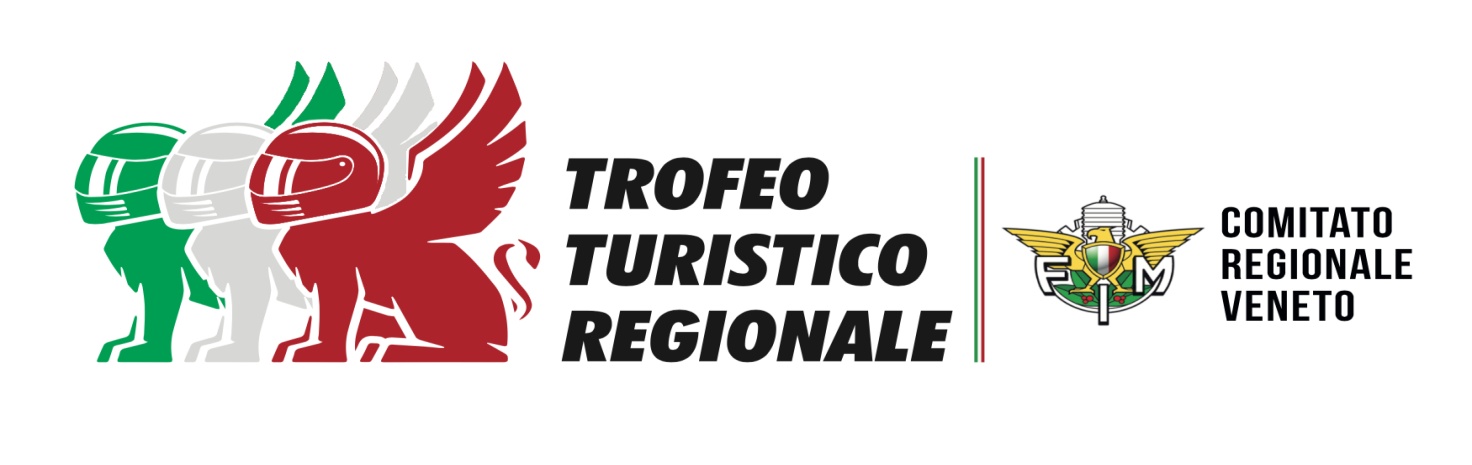  CLASSIFICA PROVVISORIA CONDUTTORI:PT. 6 CERCATO CESARE		MOTOCICLISTICO MESTREPT. 6 ZANINOTTO VILLIAM	MOTOCICLISTICO MESTREPT. 6 AGNOLETTI LUCIO		ALTINOPT. 6 SERENE ADRIANO	 	ALTINOPT. 6 MASSARIOLO DINO		BENZENEPT. 6 PERINI RENZO		BENZENEPT. 4 REATO IVO			TREVISO CILINDRI STORICIPT. 4 BERIASZ JERZY W.		TREVISO CILINDRI STORICIPT. 4 MORO MARCO		TREVISO CILINDRI STORICIPT. 4 MOSCONI FEDERICO	TREVISO CILINDRI STORICIPT. 4 GARBUJO REMO		MONASTIERPT. 4 AGGIO PIETRO		ARDITI DEL PIAVEPT. 4 DALL’ONGARO LUCA	TREVISO CILINDRI STORICIPT. 4 TURCHETTO UMBERTO	TREVISO CILINDRI STORICIPT. 4 HABZIMUJ SULJO		TREVISO CILINDRI STORICIPT. 4 TEGON THOMAS		TREVISO CILINDRI STORICIPT. 4 GUBERNALE ALESSANDRO	 TREVISO CILINDRI STORICIPT. 4 FORCOLIN GRAZIANO	LUNARDIPT. 4 PERINOTTO DAVIDE		TREVISO CILINDRI STORICIPT. 4 MARTINI ENRICO		TREVISO CILINDRI STORICIPT. 4 ZANATTA MAURIZIO	MOTOCICLISTICO MESTREPT. 4 FRANCESCHIN GIORGIO	MOTOCICLISTICO MESTREPT. 4 FURIO GIUSEPPE		MOTOCICLISTICO MESTREPT. 4 ZOTTI WALTER		MOTOCICLISTICO MESTREPT. 4 DALLA ROSA DIEGO		FORA GIRICLASSIFICA PROVVISORIA CONDUTTRICI:PT. 4 FURLAN VIVIANA		TREVISO CILINDRI STORICICLASSIFICA PROVVISORIA PASSEGGERI:PT. 3 PIEROBON FRANCA		MOTOCICLISTICO MESTREPT. 2 MAZZUCCHETO GABRIELLA	MONASTIERCLASSIFICA PROVVISORIA MOTOCLUB:PT. 25 TREVISO CILINDRI STORICIPT. 20 MOTOCICLISTICO MESTRE